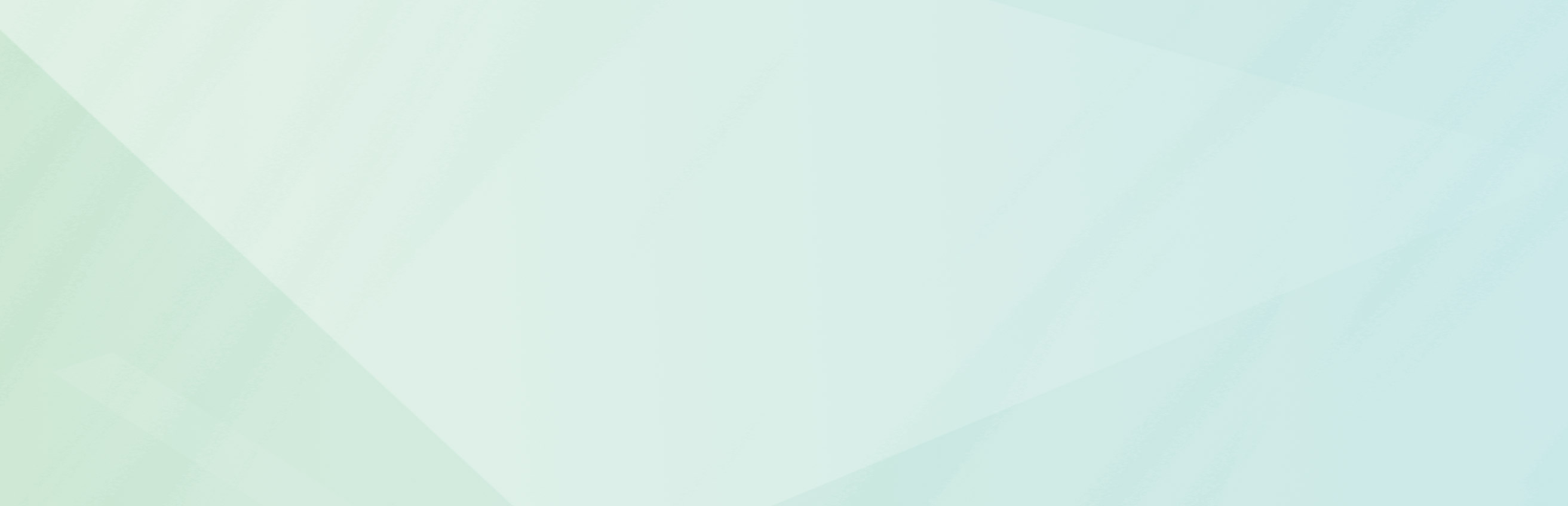 تحصیلاتنام دانشگاه | نام شهر یا استانتاریخ فارغ التحصیلیعنوان مدرک تحصیلیموضوع پایان نامهنام دانشگاه | نام شهر یا استانعنوان مدرک تحصیلیسابقه کارینام شرکت یا مجموعه عنوان شغلی (از تاریخ... تا تاریخ...)پیشنهاد ایران استخدام: در این قسمت میتوانید به وظایف و مسئولیت های محوله اشاره نمایید.پیشنهاد ایران استخدام: در این قسمت میتوانید به وظایف و مسئولیت های محوله اشاره نمایید.نام شرکت یا مجموعه عنوان شغلی (از تاریخ... تا تاریخ...)پیشنهاد ایران استخدام: در این قسمت میتوانید به وظایف و مسئولیت های محوله اشاره نمایید.پیشنهاد ایران استخدام: در این قسمت میتوانید به وظایف و مسئولیت های محوله اشاره نمایید.نام شرکت یا مجموعه عنوان شغلی (از تاریخ... تا تاریخ...)پیشنهاد ایران استخدام: در این قسمت میتوانید به وظایف و مسئولیت های محوله اشاره نمایید.پیشنهاد ایران استخدام: در این قسمت میتوانید به وظایف و مسئولیت های محوله اشاره نمایید.